Профсоюз сегодня является единственной организацией, имеющей право по закону и способный на деле представлять интересы и защищать права работников.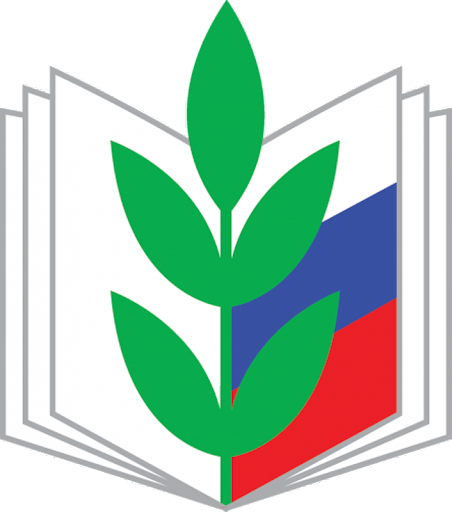  Главная цель Профсоюза работников образования и науки  - защита профессиональных, трудовых, социально-экономических прав и законных интересов своих членов. Для достижения этой цели Профсоюз работников образования и науки решает следующие задачи:Добивается повышения благосостояния и жизненного уровни членов Профсоюза работников образования и науки;Обеспечивает защиту права  каждого члена Профсоюза работников образования и науки на труд, получение профессии и повышение квалификации, справедливую и своевременную оплату труда;Содействует охране здоровья, созданию здоровых и безопасных условий труда членов Профсоюза работников образования и науки;Осуществляет общественный контроль за практической реализацией признаваемых законом приоритетов в сфере образования и науки;Осуществляет общественный контроль за соблюдением законодательства РФ, затрагивающего трудовые, экономические и социальные интересы членов Профсоюза работников образования и науки, создает технические и правовые инспекции труда, профсоюзные юридические службы и консультации, службы доверенных врачей;Укрепляет организационное единство, развивает солидарность, взаимопомощь и сотрудничество профсоюзных организаций и членов Профсоюза работников образования и науки.На учёте в профсоюзной организации МБДОУ «Ромодановский детский сад комбинированного вида»  членов профсоюза состоит 55 человек. Все члены профкома серьезные, добросовестные, ответственные люди, которые с душой выполняют все поручения. Являясь членом профсоюза, мы становимся участником организационного рабочего движения.Участвуя в коллективных действиях профсоюза, мы можем влиять не только на ситуацию у себя в детском саду, но и в регионе, в стране.Профком ДОУ утверждает структуру профсоюзной организации, анализирует состояние дел в организации, организует работу постоянно действующих комиссий. Профактив строит свою работу на основе   планирования, который утверждает на общем собрании. При разработке плана основой служат такие документы, как Устав профсоюза, Положение о первичной профсоюзной организации, постановления вышестоящих профорганов и др. Руководящими органами Профкома являются:Профсоюзное собрание – высший руководящий орган, которое созывается по мере необходимости;Профсоюзный  комитет – выборный коллегиальный орган, действующий в период между собраниями;Председатель  первичной профсоюзной организации дошкольного учреждения - выборный единоличный исполнительный орган.Контрольно-ревизионным органом первичной профсоюзной организации ДОУ является ревизионная комиссия ДОУ.Состав Профсоюзного активаМБДОУ «Ромодановский детский сад комбинированного вида»        Лашина Ольга Сергеевна -   председатель первичной профсоюзной организации. Баулина Светлана Николаевна, Мамаева Кристина Владимировна –заместители председателя первичной профсоюзной организации по организационно-массовой работе.      Селиверстова Ирина Николаевна, Якимова Юлия Алексеевна – заместители председателя первичной профсоюзной организации по информационной  работе.    Дементьева Мария Сергеевна - заместитель председателя первичной профсоюзной организации по культурно-массовой работе.Пискунова Надежда Николаевна, Адамян Рузан РостомовнаВ состав ревизионной комиссии входят:Левашова Ирина Алексеевна – председатель ревизионной комиссииПожарская Галина АлександровнаКазанцева Любовь НиколаевнаНаше образовательное учреждение принимает активное участие в акциях солидарности, проводимых районной и региональной  профсоюзной организацией по защите интересов членов профсоюза.Результатом активной деятельности первичной профсоюзной организации ДОУ является сформированная команда единомышленников, главное – создание благоприятного климата в коллективе нашего дошкольного образовательного учреждения.